Тип урока  открытие новых знанийТема: «Правописание суффиксов –ик, -ек»Цель урока: создать условия для знакомства с новой орфограммойЗадачи:формировать умение грамотно писать слова с суффиксами –ик, -ек ( организовать наблюдение за словами с данными суффиксами, подвести детей к открытию способа проверки);  формировать умение планировать, контролировать и оценивать учебные действия; учить делать выводы и обобщения.развить мотивы учебной деятельности; развивать навык конструктивного сотрудничества со сверстниками и учителем.Формы организации познавательной деятельности: групповая, индивидуальная, фронтальная.Методы обучения:по источнику знаний:   словесные, практические, наглядные;по уровню познавательной активности:  частично - поисковый;по принципу расчленения или соединения знаний :аналитический, сравнительный.Этапы работыДеятельность учителяДеятельность ученикаУУДМотивация   учебной деятельности.Актуализация знаний.Постановка учебной задачи.Открытие нового знания.Первичное закрепление с проговариванием во внешней речиРефлексия.- Ребята, какой у нас сейчас урок?- Чему мы учимся на уроках русского языка?- Для чего мы этому учимся?Чистописание 1.а) Распределите данные слова на три группы. Подумайте, по какому признаку это можно сделать?Столб, мостик, зонт,  столбы, зонты,  столбик,  мосты,  кусочек, мостб) Самопроверка Слайд 1.-Как  вы думаете, есть ли орфограмма в словах третьего столбика? Докажите.Определите тему урока.-Какую учебную задачу мы поставим перед собой на уроке? (познакомиться с новой орфограммой) -Обсудите друг с другом, что бы вы хотели узнать об этой орфограмме?	Слайд 2.  Как называется орфограмма?  Можно ли её проверить?  Как можно проверить эту орфограмму?-Давайте попробуем ответить на все вопросы по порядку.-Как называется эта орфограмма?-Чтобы ответить на этот вопрос, что нужно сделать? Попробуйте назвать эту орфограмму.-Давайте решим следующую проблему. Как проверить эту орфограмму? Для этого я предлагаю вам провести наблюдение за словами с данными суффиксами. Сравните свой вывод с выводом, который предлагают нам авторы учебника. Откройте учебник на странице 105. Совпадают ли они? -Значит, мы совершили верное открытие.Физкультминутка Работа в группах-Для того, чтобы мы смогли писать слова с суффиксами –ик, -ек, я предлагаю вам составить алгоритм.Слайд 3.-Итак, мы ответили на все вопросы. А сейчас я предлагаю вам потренироваться.. Возьмите карточку. Действуя по алгоритму вставь гласные в суффикс (цепочкой)Слайд 4Лист…к, , сухар…к, ящич…к, кирпич…к, совоч…к, слоник,  ореш…кСлайд 5.-Оцените на шкале своё умение писать слова с суффиксами –ик, -ек. - -Спасибо за урок.Объясняют собственное понимание Вспоминают изученные орфограммы.Распределяют слова по группам (по виду орфограмм).Называют критерий классификации.Сталкиваются с затруднением (не могут назвать орфограмму в словах третьего столбика).Ставят учебные задачи.Называют орфограмму.Наблюдают за словами (изменяют форму слова – выделяют суффиксы).Делают вывод, сравнивают собственный вывод с правилом в учебнике.Обсуждают свои наблюдения. Составляют алгоритм.Выполняют самостоятельную работу.Анализируют собственную деятельность на уроке, ставят цели на будущие уроки.Мотивация к учебной деятельностиУмение классифицировать и определять критерий для клдассификации.Умение ставить учебную задачу.Планирование деятельности.Умение сотрудничать со сверстниками.Умение наблюдать, анализировать, сравнивать и делать выводы.Пошаговый и итоговый взаимо- и самоконтроль.Умение наблюдать, анализировать, сравнивать и делать выводы.Умение плани-ровать, контро-лировать и оценивать учеб-ные действия..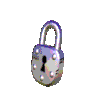 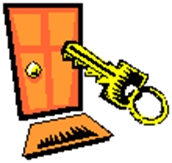 